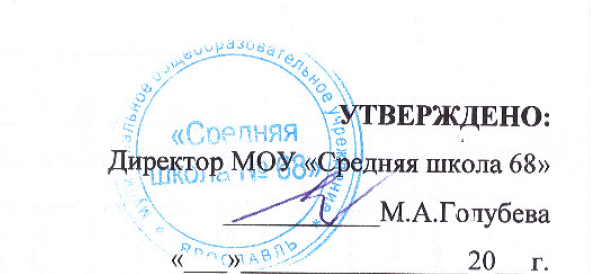 ПОЛОЖЕНИЕоб организации  в муниципальном общеобразовательном учреждении«Средняя школа 68»движения «Буккроссинг»Муниципальное общеобразовательное учреждение   «Средняя школа 68»г. Ярославль2018Организаторы проекта:Организаторами проекта являются администрация школы и школьная библиотека МОУ «Средняя школа 68» г. Ярославль.Цель движения:Привлечение внимания современного ученика к книге, увеличение интереса к чтению с помощью современных интерактивных подходов.Задачами проекта являются:1. Повышение читательской активности; развитие читательских интересов, воспитание культуры чтения.2. Развитие инновационной деятельности, продвижение новых идей и форм работы общедоступных библиотек, новых технологий продвижения чтения.3. Раскрытие и поддержка творческого потенциала и стимулирование творческой инициативы сотрудников образовательного учреждения.4. Создание уникальной интегративной среды в рамках проекта ШИБЦ, обеспечивающей доступность к книге;Условия участия в движении:     Каждый представитель ученического и педагогического сообщества может стать школьным буккроссером, принеся любимую, уже прочитанную книгу в школу. 1. Общие положения1.1. Отбор книг для «Буккроссинга» осуществляется в соответствии с Федеральными законами: «О библиотечном деле» от 29.12.1994 г. № 78-ФЗ,«О противодействии экстремистской деятельности» от 25.07.2002 № 114-ФЗ,«О защите детей от информации, причиняющей вред их здоровью и развитию» от 29.12.2010 №436-ФЗ1.2. Настоящее положение определяет цели, задачи и порядок организации «Буккроссинга» в школе.2. Цель и задачи2.1. Цель «Буккроссинга» — создание и внедрение новой технологии библиотечного обслуживания пользователей, обеспечивающей удовлетворение читательских потребностей в литературе и формирование престижа книги и чтения.2.2. Задачи «Буккроссинга»:приобщение населения к чтению и повышение читательской культуры;организация полезного досуга населения; привлечение потенциальных читателей в библиотеку.3. Организация «Буккроссинга» 3.1. В помещении школы организуется пространство — «Свободная полка» 3.2. Источники получения книг для «общественного книжного шкафа»:- издания, которые для «Буккроссинга» приносят обучающиеся, их родители, сотрудники школы; - другие источники, приемлемые для ОУ.3.3. Оформление книг для «Буккроссинга» осуществляется библиотекарем ОУ в соответствии с правилами, установленными движением «Буккроссинга».3.4. Все книги, участвующие в движении имеют значок 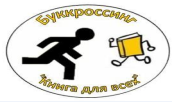 3.5. Книги для «Буккроссинга» предоставляются на бесплатной основе.4. Правила движения «Буккроссинг»: Выбери дома книгу, которую ты прочитал, она тебе очень понравилась  и ты хотел  порекомендовал бы прочесть её своим друзьям.Посоветуйся с родителями о возможности принести книгу в школу для участия в проекте «Буккроссинг».Проводником вхождения книги в движение станет библиотекарь. 5. Обязанности участника «Буккроссинга»:- аккуратно обращаться с книгами, находящимися на полках «Буккроссинга»;-своевременно возвращать книги на «Свободные полки»-пополнять полки движения «Буккроссинг»6. Контакты организатора движения «Буккроссинг»Название школы: Муниципальное общеобразовательное учреждение «Средняя школа 68»Ответственное лицо: Федорова Е.В.Email: biblio68@yandex.ru